Федеральное государственное бюджетное образовательное учреждение высшего образования «РЭУ имени Г.В. Плеханова»города Москвы«Экономический лицей»Проектная работаРазработка интеллектуального мобильного приложения для оптимизации бизнес-процессов предприятияРаботу выполнилиученицы 10 Д класса:Ермолаева Анастасия ДмитриевнаГалактионова Анна ВитальевнаРуководитель:Игорь Петрович Ковалёвдоцент кафедры информатикиРЭУ им. Г. В. Плеханова,кандидат технических наук, доцентМосква, 20201. АннотацияПроект направлен на создание мобильного приложения, которое помогает вести бизнес и поддерживать постоянное взаимодействие с клиентами. Итогом работы над проектом должна стать система для общения с одним или несколькими пользователями. Приложение предназначено для экономии времени за счёт самостоятельной обработки всех заявок и ответов на часто задаваемые вопросы. Задачи, поставленные перед проектом, предполагают создание такого помощника в одном из популярных мессенджеров.2. ВведениеМобильные приложения смартфонов наряду с ПО компьютеров вносят огромный вклад в повышение информатизации общества. Приложения становятся всё более популярными, и их значимость в информационной среде постоянно возрастает. Интеллектуальные интерактивные программы в виде мобильных приложений существенно меняют модель взаимодействия между компаниями и их заказчиками.Актуальность проекта. Создание мобильного приложения для предприятия поможет сконцентрировать все необходимые знания в одном месте, облегчить и уменьшить объем работы (так как некоторые вопросы, по которым заказчики обращаются напрямую к консультантам фирмы, будут решаться без привлечения человеческого труда), а также упростить поиск необходимой информации для заказчика. Это даст возможность уделить больше внимания развитию компании и улучшению качества ее работы.Практическая значимость. Мобильное приложение, предлагаемое в проекте, поможет не только сэкономить временные и человеческие ресурсы на выполнение рутинных производственных задач, но и сэкономить материально-технические затраты на обеспечение отдельных бизнес-процессов предприятия.Целью работы является оптимизация бизнес-процессов компании с помощью создания мобильного приложения. В процессе разработки проекта решались следующие задачи:Оценка существующих способов оптимизации бизнес-процессов.Выявление возможностей оптимизация бизнес-процессов с помощью моделей искусственного интеллекта.Разработка архитектуры и функционала интеллектуального мобильного приложения.Тестирование мобильное приложения и интеграция его в работу компании.Получение обратной связи о работе мобильного приложения, дальнейшее его совершенствование.Структура проекта. Проект состоит из аннотации, введения, четырёх глав, выводов. Аннотация представляет идею проекта, во введении рассматривается актуальность данной темы, практическая значимость, цели и задачи проекта. Первая глава представляет теоретические основания разработки интеллектуального мобильного приложения. Во второй главе рассматриваются практические этапы реализации мобильного приложения. В третьей главе рассматривается экономическое основание, трудоёмкость разработки интеллектуального приложения. В четвертой главе показываются результаты практического внедрения проекта. В выводах описываются основные результаты работы над проектом и рассматриваются перспективы дальнейшего развития мобильного приложения.3. Команда проекта4. Дорожная карта5. Планирование работы, ресурсное обеспечение проекта6. Теоретические основания проектаПроизводственная деятельность любого предприятия может быть структурирована в виде последовательности бизнес-процессов. Стремительное развитие и смена технологий, расширение ассортимента выпускаемой продукции и другие факторы приводят к снижению эффективности существующей системы бизнес-процессов компаний, что обуславливает необходимость ее целенаправленного изменения, постоянного совершенствования как управленческой, так и производственной деятельности организации, то есть оптимизации [1].Даже в современных сложных условиях пандемии, производители воспринимают подобный фактор как «принудительную перезагрузку», дающую возможность укрепить предприятие, сделать его более устойчивым и найти новые ресурсы, и в связи с этим удваивают усилия в области аналитики и опытно-промышленных испытаний на основе искусственного интеллекта [2]. В такой ситуации интеллектуальное мобильное приложение может стать одним из средств повышения устойчивости бизнес-процессов (БП) и надежности их исполнения.Интеллектуальное мобильное приложение – это специально разработанное под функциональные возможности гаджетов программное обеспечение (ПО), оптимизирующее внутренние процессы компании и ее сервисов, а также используемое в маркетинговом плане для организации коммуникации с клиентами, продаж и продвижения бренда. Как показывает опыт использования, мобильные приложения для оптимизации БП приводят к следующим выгодам:рост продаж;автоматизация рутинных бизнес-процессов;прием платежей и работа с онлайн-транзакциями;анализ целевой аудитории; сокращение расходов на содержание штата сотрудников;поддержка пользователей, сервисная служба [3].7. Разработка проектаАО «Кордиант» – это крупнейший производитель шин в Центральной и Восточной Европе, входящий в двадцатку крупнейших компаний мировой шинной отрасли. Холдинг включает в себя три производственные площадки и уникальный научно-технический центр. Компания производит сотни типоразмеров и моделей легковых и грузовых шин. Продукция АО «Кордиант» продается через дистрибьюторскую сеть, насчитывающую более 300 партнеров во всех регионах РФ, продукция также представлена в Европе, Америке, России, странах СНГ и Балтии.В силу больших размеров холдинга стало необходимым модернизировать и оптимизировать такую часть работы компании, как данные об информации размещения заявок. Клиенты, желающие заказать продукцию предприятия, попросту не знают к кому обратиться, по вопросу работы процедуры, следовательно, часто делают это ошибочно. Разработка мобильного приложения-помощника повысит эффективность работы с клиентами и подготовки ими заявок. До реализации проекта все запросы обрабатывались вручную. С помощью разработанного мобильного приложения возможно будет реализовать схему централизованной автоматизированной обработки данных, повысив при этом контроль за их поступлением и скорость обработки.При разработке интеллектуального мобильного приложения был предусмотрен ряд критериев, по которым его можно было объективно оценить. К таким критериям относятся:возможность наращивание своей функциональности, добавления новых данных;возможность работать на мобильных устройствах;обеспечение информационной безопасности, разграничение прав доступа к данным пользователя;удобный интерфейс.Общей позитивной оценкой работы приложения, а также его эффективности стала регулярность использования его клиентами. Повторные обращения к программе косвенно отражают лояльность к бренду и напрямую отражают одобрение такого способа коммуникации.Интеллектуальное мобильное приложение для оптимизации описанных в Приложении 1 бизнес-процессов АО «Кордиант», имеет следующую архитектуру (см. рис.1):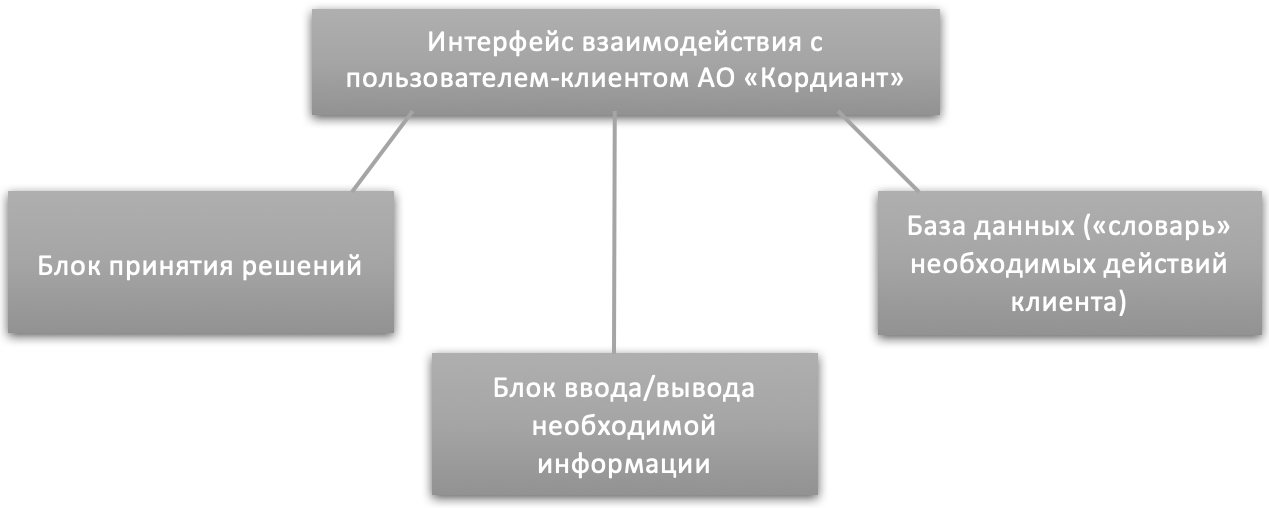 Рис.1. Архитектура мобильного приложенияФункциональная схема такого приложения решает задачи и поддерживает следующие процессы (см. рис.2):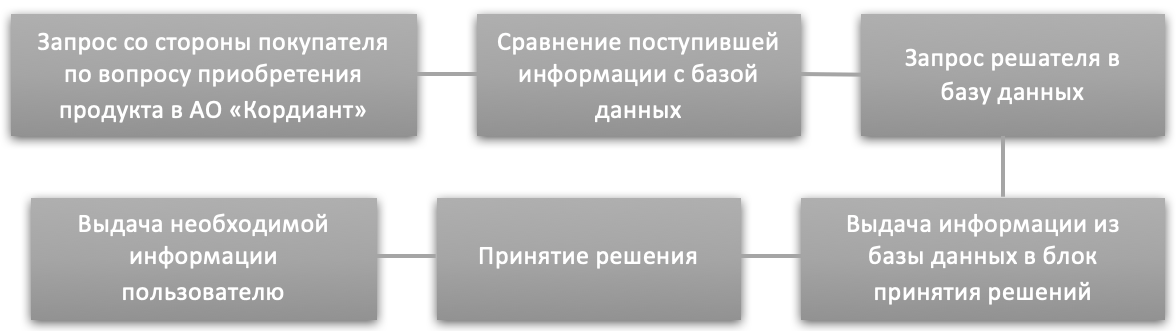 Рис.2. Функциональная схема мобильного приложенияВ процессе разработки мобильного приложения нами была предложена следующая блок-схема, представленная на рис.3: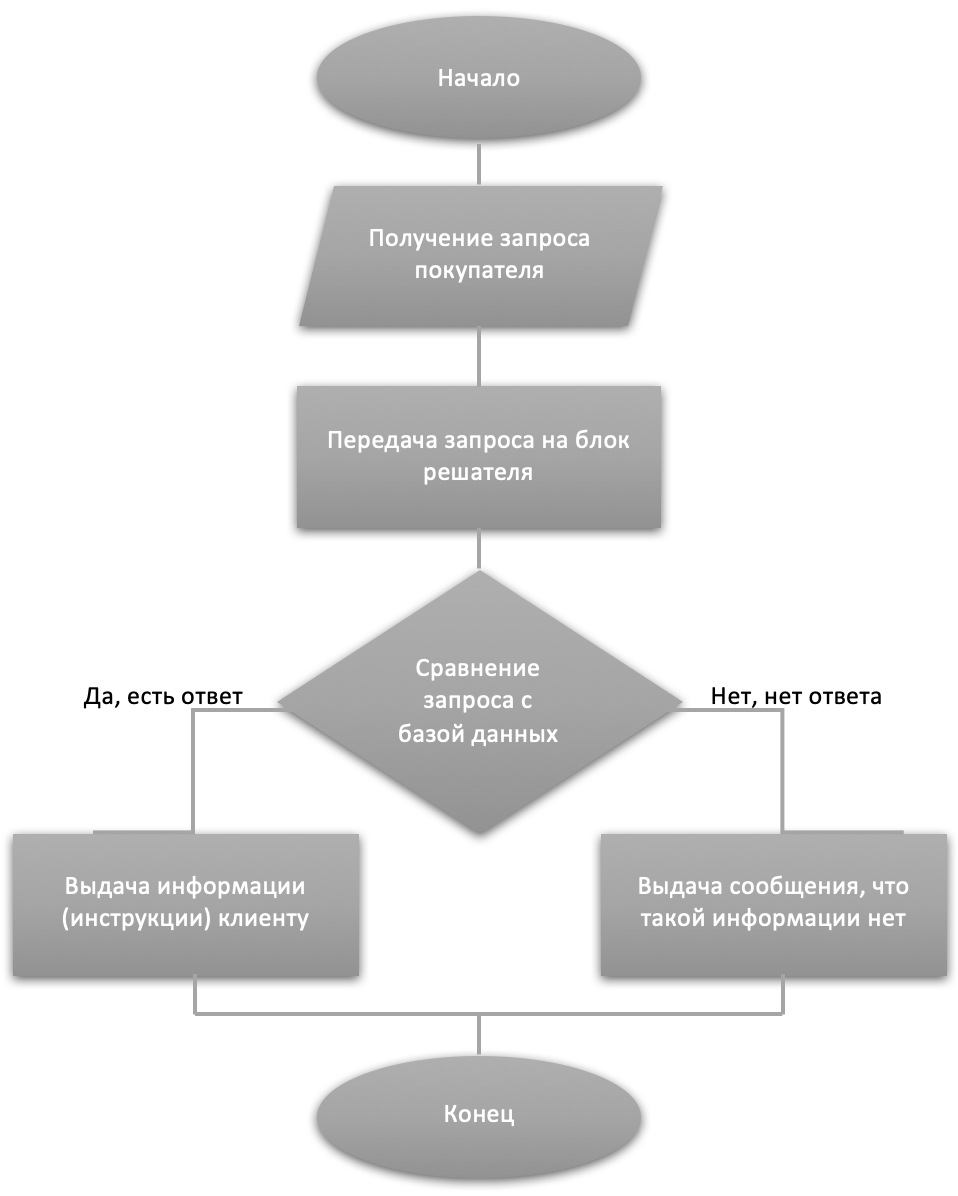 Рис.3. Упрощенная блок-схема мобильного приложенияДля реализации блок-схемы мобильного приложения и написания программы нами был выбран язык Python 3.8.  Python, как и любой другой язык программирования, имеет свои отличительные особенности и достоинства, среди которых можно выделить следующие:кроссплатформенность;множество сервисов и сред разработки;подключаемость библиотек С#;динамическая типизация.Интеллектуальное мобильное приложение будет нести ряд важных функций, помогающих в работе АО «Кордиант». Приложение должно принять и обработать заявку, сравнить поступивший запрос с имеющейся информацией в базе данных, принять необходимое решение и выдать его пользователю. В соответствии с архитектурой приложения интерфейс, реализующий сценарий диалога с пользователем, работает по принципу «если…, то», предлагая пользователю на экране несколько кнопок с интересующими его вариантами или вопросами, из которых он может выбрать необходимый. Важно отметить, что структура программы и блок принятия решений заранее определяют, что произойдет, если выбрать тот или иной вариант. Таким образом, мобильное приложение обрабатывает запросы и выдает на них ответы.Программа интеллектуального мобильного приложения состоит из трёх основных модулей: модуль интерфейса с пользователем, реализующим сценарий диалога с покупателем продукта в АО «Кордиант»; модуль решателя, принимающего решение по составлению инструкции и модуль базы данных, содержащий инструкции по заказу. Программная часть интерфейса работы с пользователем построена на операторах языка Python ввода-вывода сообщений на экран и операторов условий: <int>; <input>; <print>; <if>; <else>. Фрагмент программы реализации диалога с пользователем имеет вид: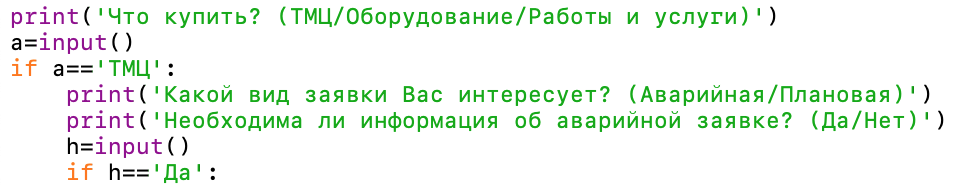 Решатель интеллектуального мобильного приложения построен на операторах логических выражений языка Python <and>; <or>; <<>; <>>; <<=>; <>=>; <==>; <is>; <not>; <in>. Задачей данного программного модуля является сопоставление запросов пользователя с инструкциями по заказу продукта в АО «Кордиант» в базе данных и принятие решения при совпадении или несовпадении запросов пользователя с имеющимися объектами в базе данных. Фрагмент программы для принятия решений по формированию инструкции по заказу имеет следующий вид: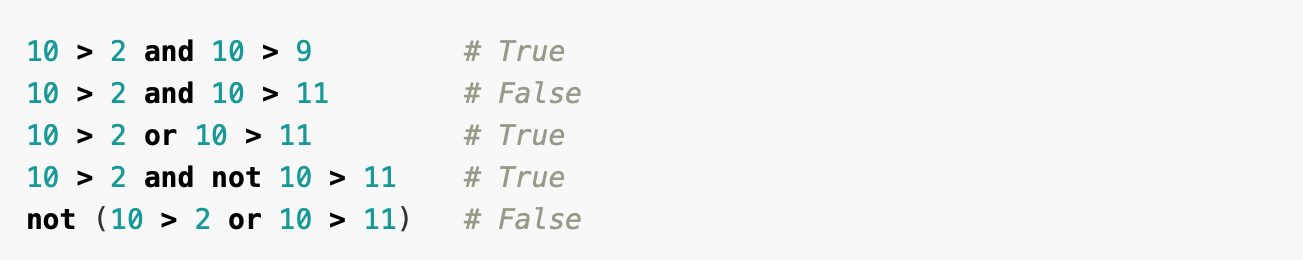 База данных проекта построена на индексно-последовательном принципе, что позволяет не только эффективно хранить, но и оперативно обрабатывать объекты, находящиеся в базе данных. Индексированный последовательный файл был выбран нами из следующих его преимуществ: компромисс между файлами с полностью последовательной и полностью произвольной организацией; возможность обрабатывать записи как последовательно, так и выборочно, с произвольным доступом; универсальная структура; возможность хранения в оперативной памяти. Листинг программных модулей интеллектуального мобильного приложения представлен в Приложении 2 к проекту.8. Экономическое обоснование трудоемкости разработки интеллектуального мобильного приложенияЗатраты на разработку интеллектуального мобильного приложения можно разделить на несколько видов:затраты на подготовку технического задания (Зтз)затраты на определение теоретических оснований проекта (Зто)затраты на разработку архитектуры, функциональной схемы и блок-схемы алгоритма работы интеллектуального мобильного приложения (За)затраты на написание машинного кода на языке Python (Змк)затраты на тестовые испытания и отладку программы (Зис)затраты на подготовку пояснительной записки к проекту (Зпз)Общая сумма затрат определяется как сумма отдельных видов затрат: Зобщ (без учета затрат на работу персонального компьютера) = Зтз+Зто+За+Змк+Зис+Зпз; все затраты измеряются в чел.-час.Затраты на подготовку технического задания (Зтз) принимаем в объеме 10 чел.-час. Затраты на определение теоретических оснований проекта определим по формуле: Зто = (Q*B) / (Sто*k), где B – повышающий коэффициент по новизне задачи (выбираем 1,2), Sто –число операторов на 1 чел.-час (4 часа), k – квалификация программиста (принимаем равным 0,8), таким образом Зто = (269,5*1,2) / (49*0,8) = 8,25 чел.-час. Затраты на разработку архитектуры, функциональной схемы и блок-схемы алгоритма могут быть рассчитаны по формуле: За = Q / (Sа*k), где Sа принимаем в объеме 15 чел.-часов, За = 269,5 / (15*0,8) = 22,4 чел.-час.Затраты на подготовку машинного кода (Змк) находим по формуле: Змк = Q / (Sп*k), где Sп принимаем равным Sa в объеме 15 чел.-часа, Змк = 269,5 / (15*0,8) = 22,4 чел.-часа.Затраты на тестовые испытания и отладку программы определяем по формуле: Зис = Q / (Sис*k), где Sис принимаем равным 7 чел.-часов, Зис = 269,5 / 7*0,8=48,1 чел.-часов.Затраты на оформление пояснительной записки к проекту примем по аналогии с затратами на подготовку технического задания в объеме 14 чел.-часов. Общие затраты трудоёмкости разработки ПО: Зобщ = 10+8,25+22,4+22,4+48,1+14=125,2 чел.-часов.При подсчете финансовых затрат на ПО исходим из стоимости 1 часа работы программиста категории Junior в объеме 600 руб. Себестоимость программного продукта составляет С = Зобщ*600 = 75,1 тыс. руб.9. Результаты внедрения проектаПроект «Разработка интеллектуального приложения для оптимизации бизнес-процессов предприятия» в качестве исследовательского прототипа прошёл несколько стадий экспертных оценок и получил также позитивные отзывы ряда специалистов-практиков. В частности, проект был рекомендован Н. А. Авилкиной – менеджер по закупкам ОНЗ ДМТС в АО «Кордиант» «…для дальнейшей разработки и внедрения на предприятиях АО «Кордиант»». В Приложении 3 представлено рекомендательное письмо.Также, исходя из научной новизны, проект был рекомендован преподавателями кафедры информатики РЭУ им. Г. В. Плеханова и Студенческим Научным Обществом РЭУ им.  Г. В. Плеханова для участия в Международной научно-практической конференции «XXXIV Плехановские Чтения-2021» в виде научного доклада на студенческой секции.10. ВыводыРазработанное в ходе проекта интеллектуальное мобильное приложение с точки зрения бизнес-практики решает следующие задачи:сокращает время, которое клиент тратит на поиск и изучение подробностей заказа продукта в АО «Кордиант»;удешевляет стоимость ресурсов, необходимых для организации работы с клиентами АО «Кордиант»;освобождает сотрудников компании от части работы, связанной с клиентами.Внедрение интеллектуального мобильного приложения в бизнес-процессы компании АО «Кордиант» обеспечит их оптимизацию и технологическое продвижение. 11. Список используемых источников и ресурсовДжестон Джон, Йохан Нелис. Управление бизнес-процессами. Практическое руководство по успешной реализации проектов. – М., 2008. – 640 с.Репин В. В. Бизнес-процессы. Моделирование, внедрение, управление. – М.: Манн, Иванов и Фербер, 2013. –177 с.Семенчук В. Мобильное приложение как инструмент бизнеса. – М., 2017. – 270 с.Приложение 1. Структура бизнес-процессов АО “Кордиант”.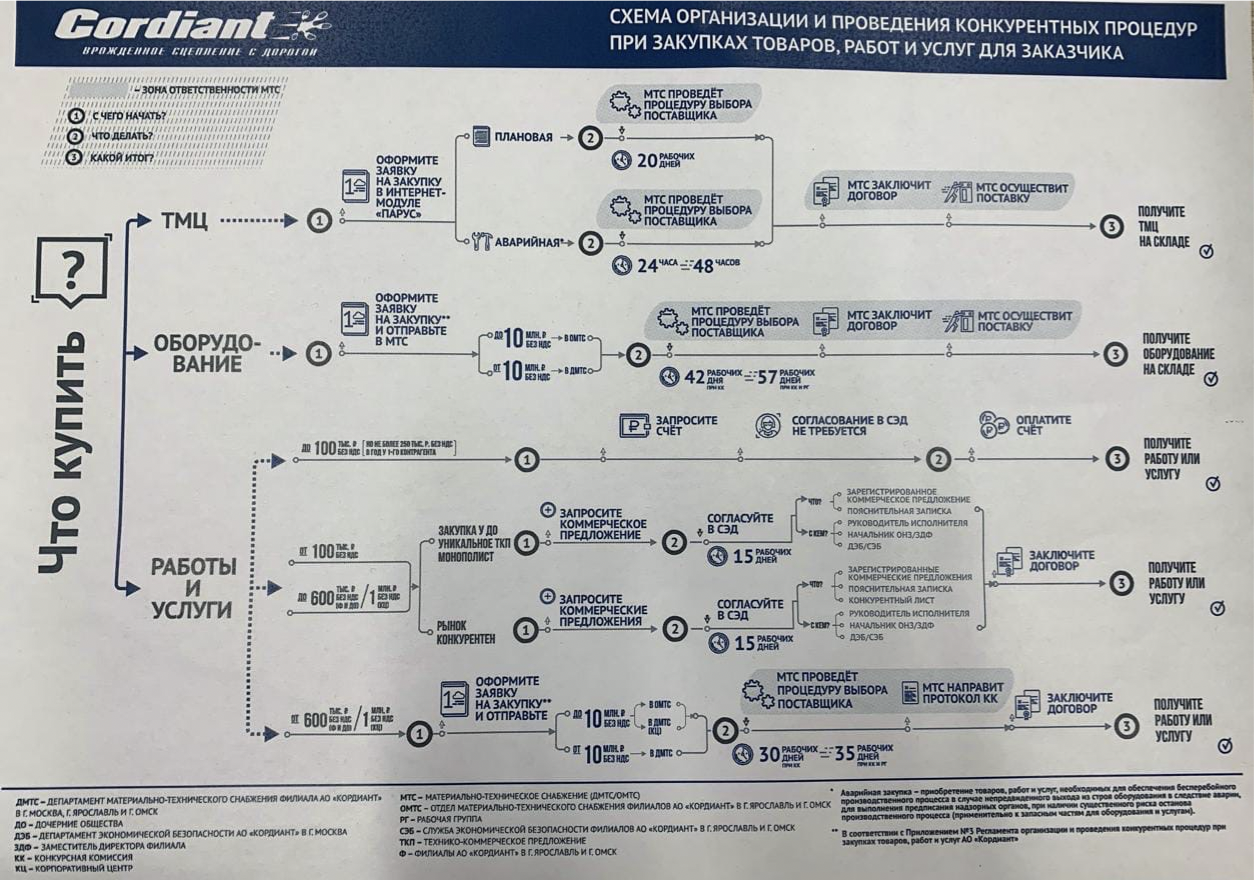 Приложение 2 Исходный код программы мобильного приложения.print('Что купить? (ТМЦ/Оборудование/Работы и услуги)')a=input()if a=='ТМЦ':    print('Какой вид заявки Вас интересует? (Аварийная/Плановая)')    print('Необходима ли информация об аварийной заявке? (Да/Нет)')    h=input()    if h=='Да':        print('Аварийная закупка - приобретение товаров, работ и услуг, необходимых для обеспечения бесперебойного производственного процесса в случае непредвиденного выхода из строя оборудования в следствие аварии, для выполнения предписания надзорных органов, при наличии существенного риска остановки производственного процесса (применительно к запасным частям для оборудования и услугам).')    b=input()    if b=='Плановая':        print('ИНСТРУКЦИЯ')        print('1. Оформите заявку на закупку в интернет-модуле "Парус"')        print('2. МТС проведёт процедуру выбора поставщика (20 рабочих дней)')        print('3. МТС заключит договор')        print('4. МТС осуществит доставку')        print('5. Получите ТМЦ на складе')        print('Необходима ли расшифровка МТС? (Да/Нет)')        c=input()        if c=='Да':            print('МТС - материально-техническое снабжение (ДМТС/ОМТС)')    else:        print('ИНСТРУКЦИЯ')        print('1. Оформите заявку на закупку в интернет-модуле "Парус" (24 часа - 48 часов)')        print('2. МТС проведёт процедуру выбора поставщика')        print('3. МТС заключит договор')        print('4. МТС осуществит поставку')        print('5. Получите ТМЦ на складе')        print('Необходима ли расшифровка МТС? (Да/Нет)')        m=input()        if m=='Да':            print('МТС - материально-техническое снабжение (ДМТС/ОМТС)')if a=='Оборудование':    print('Какая сумма вас интересует? (в млн. руб., без НДС)')    d=int(input())    if d<10:        print('ИНСТРУКЦИЯ')        print('1. Оформите заявку на закупку и отправьте в МТС (в ОМТС)')        print('2. МТС проведёт процедуру выбора поставщика (42 рабочих дня - 57 рабочих дней)')        print('3. МТС заключит договор')        print('4. МТС осуществит поставку')        print('5. Получите оборудование на складе')        print('Необходима ли расшифровка МТС?')        h=input()        if h=='Да':            print('МТС - материально-техническое снабжение (ДМТС/ОМТС)')        print('Необходима ли расшифровка ОМТС? (Да/Нет)')        i=input()        if i=='Да':            print('ОМТС - отдел материально-технического снабжения филиалов АО "Кордиант" в г. Ярославль и г. Омск')        print('Необходима ли информация о закупке? (Да/Нет)')        e=input()        if e=='Да':            print('В соответствии с Приложением №3 Регламента организации и проведения конкурентных процедур при закупках товаров, работ и услуг АО "Кордиант"')    else:        print('ИНСТРУКЦИЯ')        print('1. Оформите заявку на закупку и отправьте в МТС (в ДМТС)')        print('2. МТС проведёт процедуру выбора поставщика (42 рабочих дня - 57 рабочих дней)')        print('3. МТС заключит договор')        print('4. МТС осуществит поставку')        print('5. Получите оборудование на складе')        print('Необходима ли расшифровка МТС? (Да/Нет)')        o=input()        if o=='Да':            print('МТС - материально-техническое снабжение (ДМТС/ОМТС)')        print('Необходима ли расшифровка ДМТС? (Да/Нет)')        f=input()        if f=='Да':            print('ДМТС - департамент материально-технического снабжения филиала АО "Кордиант"')        print('Необходима ли информация о закупке? (Да/Нет')        x=input()        if x=='Да':            print('В соотвествии с Приложением №3 Регламента организации и проведения конкурентных процедур при закупках товаров, работ и услуг АО "Кордиант"')if a=='Работы и услуги':    print('Какая сумма вас интересует? (в тыс. руб., без НДС)')    j=int(input())    if j<100:        print('ИНСТРУКЦИЯ')        print('1. Запросите счёт')        print('2. Оплатите счёт')        print('3. Получите работу или услугу')    if j>=100 and j<600:        print('Закупка у ДО уникальное ТКП монополист/Конкурентность рынка')        print('Необходима ли расшифровка ДО? (Да/Нет)')        r=input()        if r=='Да':              print('ДО - дочерние общества')        print('Необходима ли расшифровка ТКП? (Да/Нет)')        s=input()        if s=='Да':              print('ТКП - технико-коммерческое предложение')        k=input()        if k=='Закупка у ДО уникальное ТКП монополист':            print('ИНСТРУКЦИЯ')            print('1. Запросите коммерческое предложение')            print('2. Согласуйте в СЭД (15 рабочих дней):')            print('2.1 Что?')            print('2.1.1 Зарегистрированное коммерческое предложение')            print('2.1.2 Пояснительная записка')            print('2.2 С кем?')            print('2.2.1 Руководитель исполнителя')            print('2.2.2 Начальник ОНЗ/ЗДФ')            print('2.2.3 ДЭБ/СЭБ')            print('3. Заключите договор')            print('4. Получите работу или услугу')            print('Необходима ли расшифровка ЗДФ?')            w=input()            if w=='Да':                print('ЗДФ - заместитель директора филиала')            print('Необходима ли расшифровка ДЭБ?')            dsa=input()            if dsa=='Да':                print('ДЭБ - департамент экономической безопасности АО "Кордиант" в г. Москва')            print('Необходима ли расшифровка СЭБ?')            asd=input()            if asd=='Да':                print('СЭБ - служба экономической безопасности филиалов АО "Кордиант" в г. Ярославль и г. Омск')        else:            print('ИНСТРУКЦИЯ')            print('1. Запросите коммерческое предложение')            print('2. Согласуйте в СЭД (15 рабочих дней):')            print('2.1 Что?')            print('2.1.1 Зарегистрированное коммерческое предложение')            print('2.1.2 Пояснительная записка')            print('2.1.3 Конкурентный лист')            print('2.2 С кем?')            print('2.2.1 Руководитель исполнителя')            print('2.2.2 Начальник ОНЗ/ЗДФ')            print('2.2.3 ДЭБ/СЭБ')            print('3. Заключите договор')            print('4. Получите работу или услугу')            print('Получите работу или услугу')                print('Необходима ли расшифровка ЗДФ?')            q=input()            if q=='Да':                print('ЗДФ - заместитель директора филиала')            print('Необходима ли расшифровка ДЭБ?')            t=input()            if t=='Да':                print('ДЭБ - департамент экономической безопасности АО "Кордиант" в г. Москва')            print('Необходима ли расшифровка СЭБ?')            u=input()            if u=='Да':                print('СЭБ - служба экономической безопасности филиалов АО "Кордиант" в г. Ярославль и г. Омск')    else:        print('Какая сумма вас интересует? (в млн. руб., без НДС)')        l=int(input())        if l<10:            print('ИНСТРУКЦИЯ')            print('1. Оформите заявку на закупку и отправьте в ОМТС/ДМТС')            print('2. МТС проведёт процедуру выбора поставщика (30 рабочих дней- 35 рабочих дней')            print('3. МТС направит протокол КК')            print('4. Заключите договор')            print('5. Получите работу или услугу')            print('Необходима ли расшифровка МТС? (Да/Нет)')            p=input()            if p=='Да':                print('МТС - материально-техническое снабжение (ДМТС/ОМТС)')            print('Необходима ли информация о закупке? (Да/Нет')            y=input()            if y=='Да':                print('В соответствии с Приложением №3 Регламента организации и проведения конкурентных процедур при закупках товаров, работ и услуг АО "Кордиант"')            print('Необходима ли расшифровка КК? (Да/Нет)')            g=input()            if g=='Да':                print('КК - конкурсная комиссия')        else:            print('ИНСТРУКЦИЯ')            print('1. Оформите заявку на закупку и отправьте в  ДМТС')            print('2. МТС проведёт процедуру выбора поставщика (30 рабочих дней- 35 рабочих дней')            print('3. МТС направит протокол КК')            print('4. Заключите договор')            print('5. Получите работу или услугу')            print('Необходима ли расшифровка МТС? (Да/Нет)')            p=input()            if p=='Да':                print('МТС - материально-техническое снабжение (ДМТС/ОМТС)')            print('Необходима ли информация о закупке? (Да/Нет)')            z=input()            if z=='Да':                print('В соответствии с Приложением №3 Регламента организации и проведения конкурентных процедур при закупках товаров, работ и услуг АО "Кордиант"')            print('Необходима ли расшифровка КК? (Да/Нет)')            newperem=input()            if newperem=='Да':                print('КК - конкурсная комиссия')else:    print('Такой информации нет')Приложение 3. Рекомендательное письмо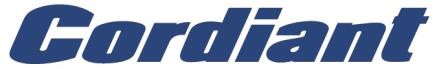 Филиал Акционерногообщества«Кордиант» вгороде МосквеОКПО05329093ОГРН1027600842972ИНН7601001509КПП 770943001109028, г. Москва, Серебряническая набережная, 29 ТЕЛЕФОН: +7(495) 980 5535ФАКС: +7(495) 933 3865www.cordiant.ruИсх. № 	/	от 	.	.201 г.На исх. № 	от      .	.201 г.   Отзыв на программный продукт «ИМП для оптимизации бизнес-процессов предприятия»В процессе изучения программного продукта «ИМП для оптимизации бизнес-процессов предприятия», подготовленного ученицами 10 «Д» класса Экономического лицея ФГБОУ ВО РЭУ им. Г. В. Плеханова Галактионовой Анной и Ермолаевой Анастасией, нами отмечено следующее:лёгкость в использовании;функциональность;надёжность в применении;правильность программы;удобство эксплуатации.Данный программный продукт рекомендован для дальнейшей разработки и внедрения на предприятиях АО «Кордиант».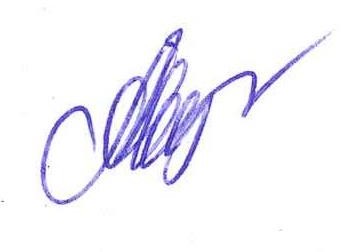 Менеджер по закупкам ОНЗ ДМТС	Н.А.АвилкинаФИОРоль в проектеОбязанностиЕрмолаева Анастасия ДмитриевнаАрхитектор проектной работыРазработка практической части проекта, корректировка функционирования мобильного приложенияГалактионова Анна Витальевна Администратор проектаОформление презентации, исследовательская часть проекта, корректировка стратегий работы приложенияАнтонова Оксана ФедоровнаНаучный руководительОрганизация работы проектной командыИгорь Петрович КовалёвНаучный руководительОрганизация работы проектной командыЗадачи / срокисентябрьоктябрьноябрьдекабрьянварьфевраль  Ознакомление проектной деятельностью, анализ данных, необходимых для создания приложенияБеседа с руководителями, работа с интернетом и литературой Определение характеристик программы, выбор материалаСоздание первых набросков архитектуры приложенияПодбор лучших вариантов, разработка стратегии создания программы Разработка проектаРазработка основы приложенияБолее детальная проработка приложенияБолее детальная проработка приложенияСоздание приложения Подготовка к             первой защите   проектаПодготовка и оформление документации проектаПодготовка и оформление документации проекта Апробация проектаИспытание приложения Подготовка к  итоговой  конференцииПодготовка и оформление окончательной документации№ п/пПланирование работы над проектомРесурсное обеспечение проекта1Оценка существующих способов оптимизации бизнес-процессовКонсультации руководителя проекта с участниками-исполнителями. 2Выявление возможностей оптимизация бизнес-процессов с помощью моделей искусственного интеллекта.Консультации руководителя проекта с участниками-исполнителями.3Разработка архитектуры и функционала интеллектуального мобильного приложенияКонсультации руководителя проекта с участниками- исполнителями.4Разработка мобильного приложения, заполнение его необходимой информациейКонсультации руководителя проекта с участниками-исполнителями.5Тестирование мобильное приложения и интеграция его в работу компанииИспользование домашних ресурсов.6Оценка проектной работы. Выводы о проделанной работе.Оформление документации, презентации.7Получение обратной связи о работе мобильного приложения, дальнейшее его совершенствование.Консультации с заказчиками на разработку приложения